模块过关(四)常考、易错题综合能力冲刺检测卷一、填一填。(每题2分，共22分)1．“神舟十一号”宇宙飞船在太空中平均每小时飞行约二千八百万米。这个数写作(　　　　　　)，把它改写成用“万”作单位的数是(　　　　　　)。2．40654007880这个数是由(　　　)个亿、(　　　)个万和(　　　)个一组成的。3．一块长方形的玉米地，长4千米，宽3千米，它的面积是(　　　　)公顷。4．要使□65÷58的商是两位数，□里最小能填(　　)；要使3□4÷36的商是一位数，□里最大能填(　　)。5．商店开展促销活动。10元钱可以买3双袜子，150元钱可以买(　　)双袜子。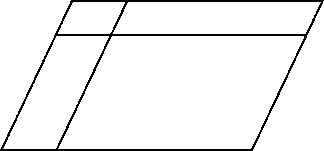 6．右图中，一共有(　　)个平行四边形。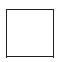 7．199       328≈200万，     里可填的最小数字是(　　)。8．在60÷12＝5中，如果除数除以2，要使商不变，那么被除数应该变为(　　)。9．爸爸、妈妈和乐乐每人一个鸡蛋。一口锅每次最多只能煎两个鸡蛋，每面煎两分钟，两面都要煎，最少要(　　)分钟全家人都能吃上煎蛋。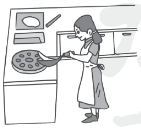 10．     ÷24＝21……     ，余数最大是(　　)，这时被除数是(　　)。11．一个数四舍五入后是29万，这个数最大是(　　　)，最小是(　　)。二、辨一辨。(对的画“√”，错的画“×”)(每题1分，共5分)1．在同一平面内，没有两条直线既不相交也不平行。		　(　　)2．两个锐角不可能拼成平角。								　(　　)3．最大的五位数比最大的六位数少1。						　(　　)4．两个底相等的平行四边形拼在一起还是平行四边形。	　(　　)5．a÷b＝35……10，如果a和b同时扩大到原来的10倍，那么商是35，余数是10。												　(　　)三、选一选。(把正确答案的序号填在括号里)(每题2分，共10分)1．下面四个数中，读数时只读出一个0的是(　　)。A．49000700		B．4970000		C．40900705		D．409007002．60×    ＜492，    里最大能填(　　)。A．6				B．7				C．8				D．93．进率不是100的两个面积单位是(　　)。A．平方米和平方分米				B．平方分米和平方厘米C．平方米和公顷					D．公顷和平方千米4．一个乘法算式中，两个因数都乘5，积(　　)。A．也乘5			B．乘10			C．乘25			D．不变5．左图中共有(　　)条线段。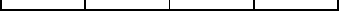 A．8				B．9				C．10四、计算挑战。(共26分)1．直接写出得数。(每题1分，共8分)170×20＝			840÷40＝			45×200＝			403×89≈5600÷700＝		200×15＝			990÷330＝		924÷88≈2．列竖式计算，带■的题要验算。(每题3分，共12分)320×26＝						64×408＝392÷46＝						■7300÷800＝3．简算下面各题。(每题3分，共6分)280÷35						7200÷25五、按要求解决。(每题5分，共10分)1．过A点画射线BC的垂线。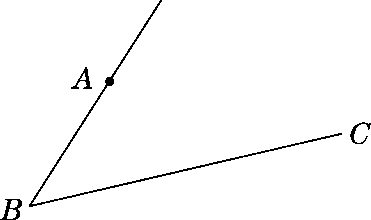 2．如图，已知∠1＝75°，求∠2，∠3和∠4的度数。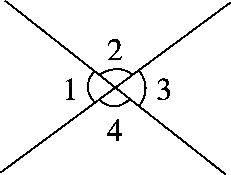 六、解决问题。(1～3题每题5分，4、5题每题6分，共27分)1．4只草蛉(líng)可以吃掉600只蚜虫。照这样计算，12只草蛉可以吃掉多少只蚜虫？2．明明每分钟走45米，他从家到学校用的时间比从学校到大剧院用的时间少26分钟。学校到大剧院有多少米？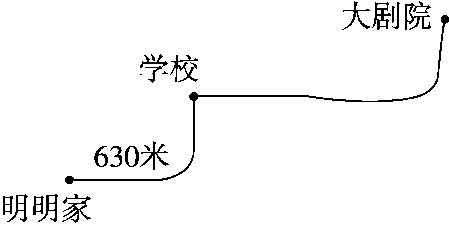 3．一个梯形梨园的面积是9公顷，如果每棵梨树占地6平方米，每棵梨树能收梨28千克。这个梨园能收梨多少千克？合多少吨？4．两位老师给三位同学进行口语测试，每位同学要认读词语、朗读短文，每项测试都要2分钟。他们最短多长时间能做完这次口语测试？5．商店花了11200元从工厂购进80台复读机。卖出70台复读机后，开始降价销售。如果这批复读机全部售出，你认为是赚钱还是赔本？写出你的理由。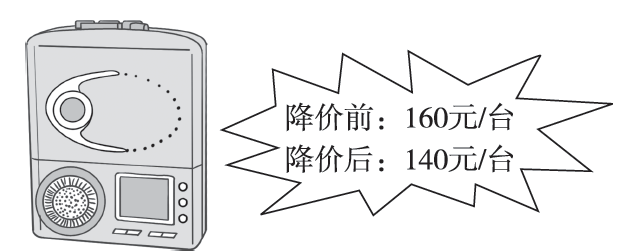 答案一、1．28000000　2800万　2．406　5400　78803．1200　4．6　5　5．45　6．9　7．58．30　9．6　10．23　527　11．294999　285000二、1．√　2．√　3．×　4．×　5．×三、1．A　2．C　3．C　4．C　5．C四、1．3400　21　9000　360008  3000  3  102．8320　26112　8……24　9……100(验算略)3．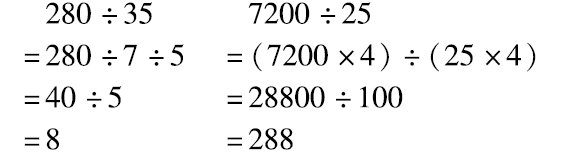 五、1．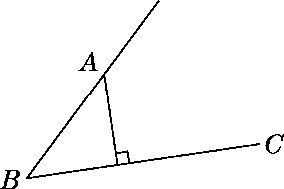 2．∠2＝180°－75°＝105°∠3＝180°－105°＝75°∠4＝180°－75°＝105°六、1．600×(12÷4)＝1800(只)答：12只草蛉可以吃掉1800只蚜虫。[点拨] 运用此方法计算简便些。2．630÷45＝14(分钟)　14＋26＝40(分钟)40×45＝1800(米)　答：学校到大剧院有1800米。3．9公顷＝90000平方米　90000÷6＝15000(棵)15000×28＝420000(千克)＝420(吨)答：这个梨园能收梨420000千克，合420吨。4．2×3＝6(分钟)答：他们最短6分钟能做完这次口语测试。[点拨] 两位老师同时进行，每次要2分钟，进行3次即可。5．70×160＋(80－70)×140＝12600(元)12600＞11200　赚钱或　70×160＝11200(元)因为卖出70台已经把成本卖回来了，那么剩下的复读机卖完后就是净赚的钱，所以赚钱。